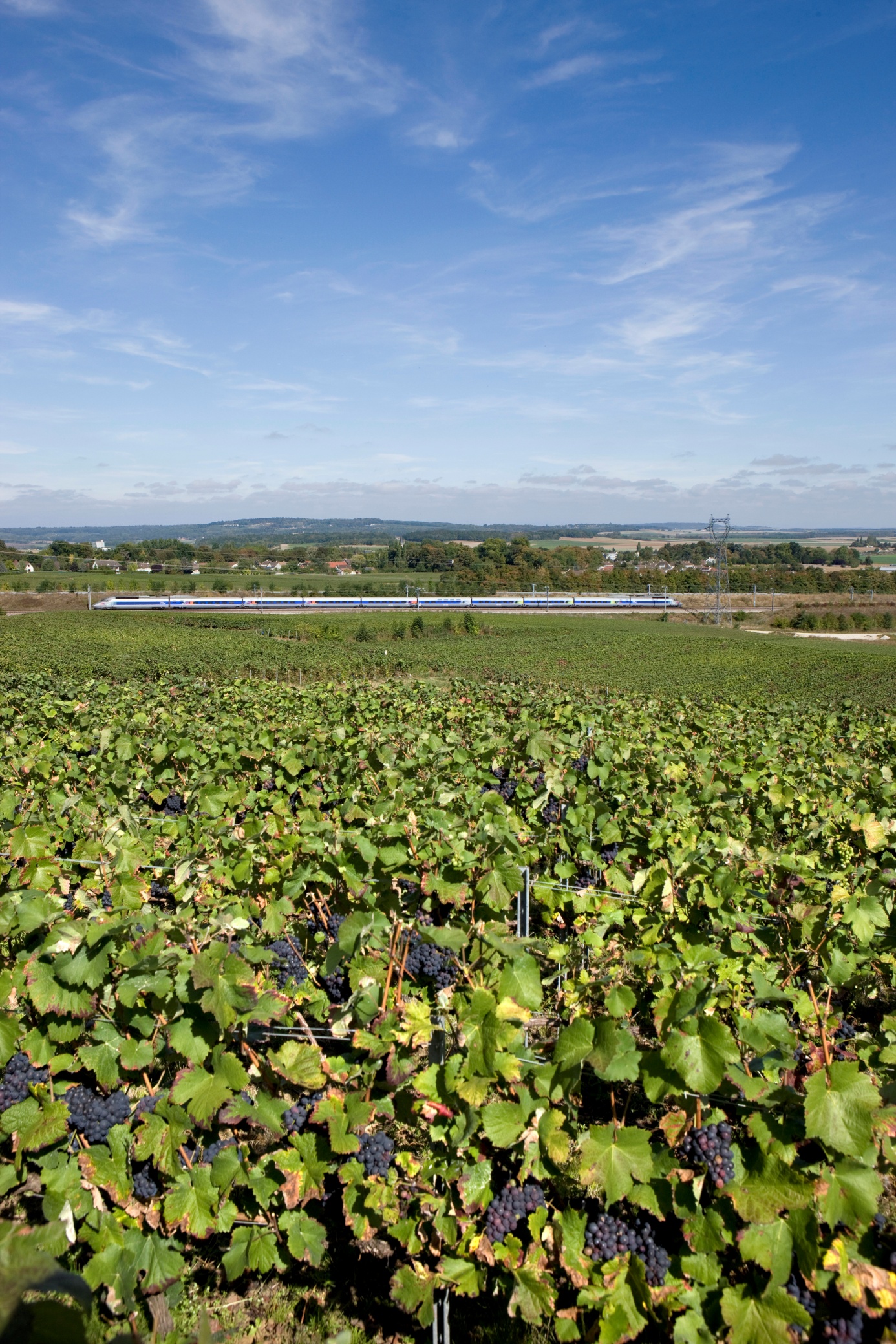 TIP:Hospices de Beaune
Wine Museum in BeauneJURA / FRANCHE-COMTÉ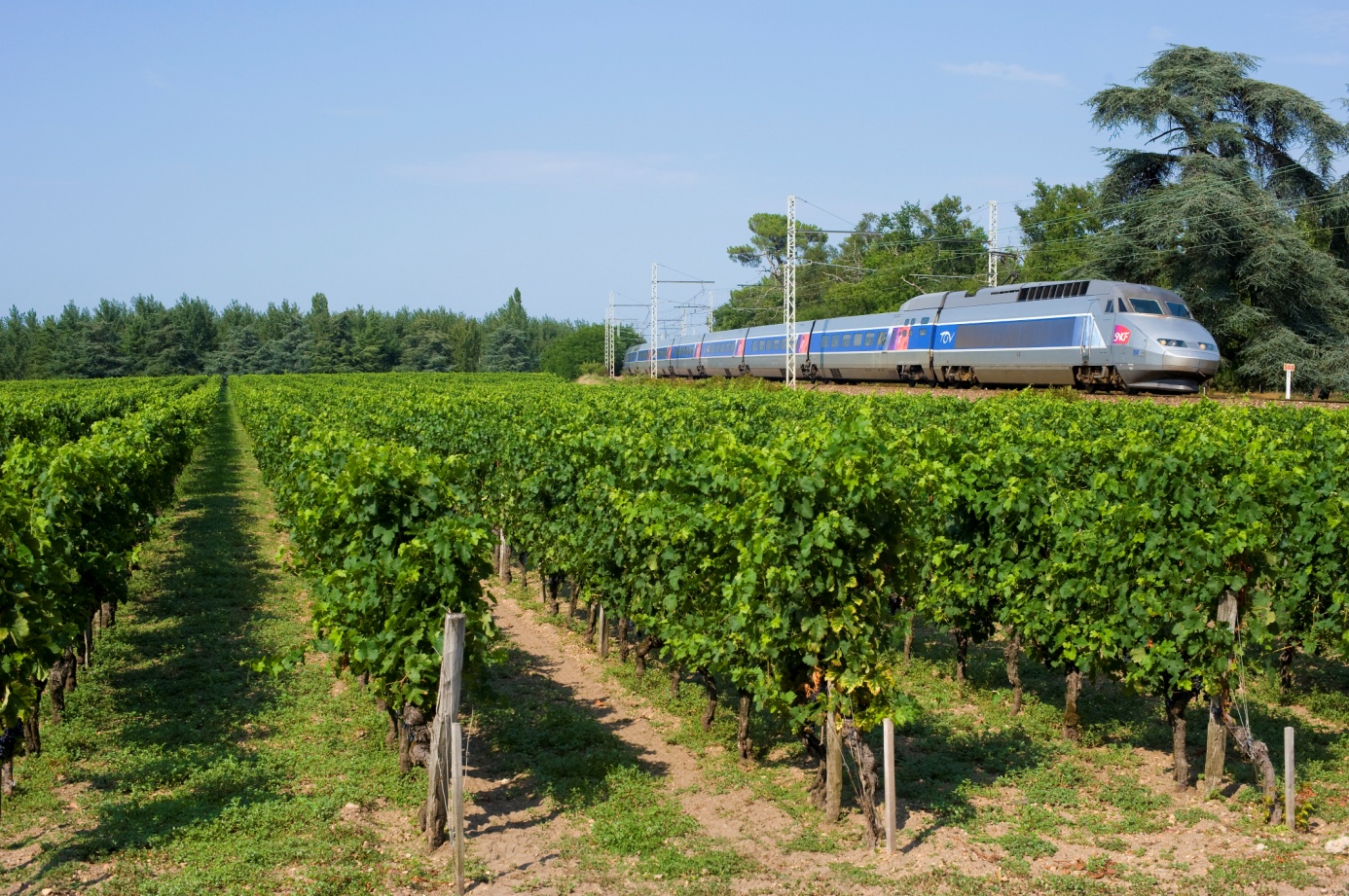 ALSACE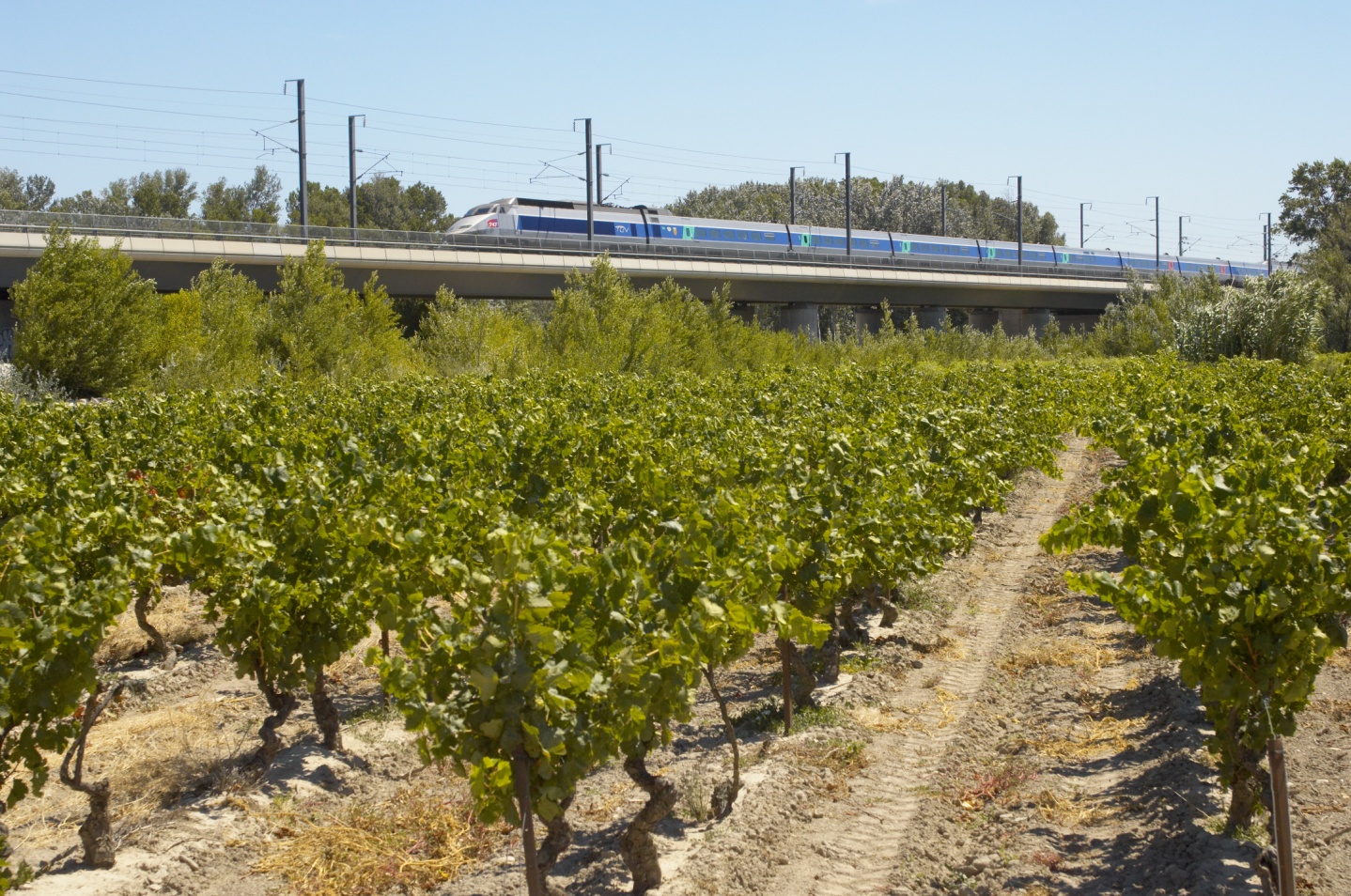 TIP:Alsace has more wine sorts than any other region in France: Pinot Noir, Pinot Blanc, Muscat, Riesling, Sylvaner…you name it!CHAMPAGNE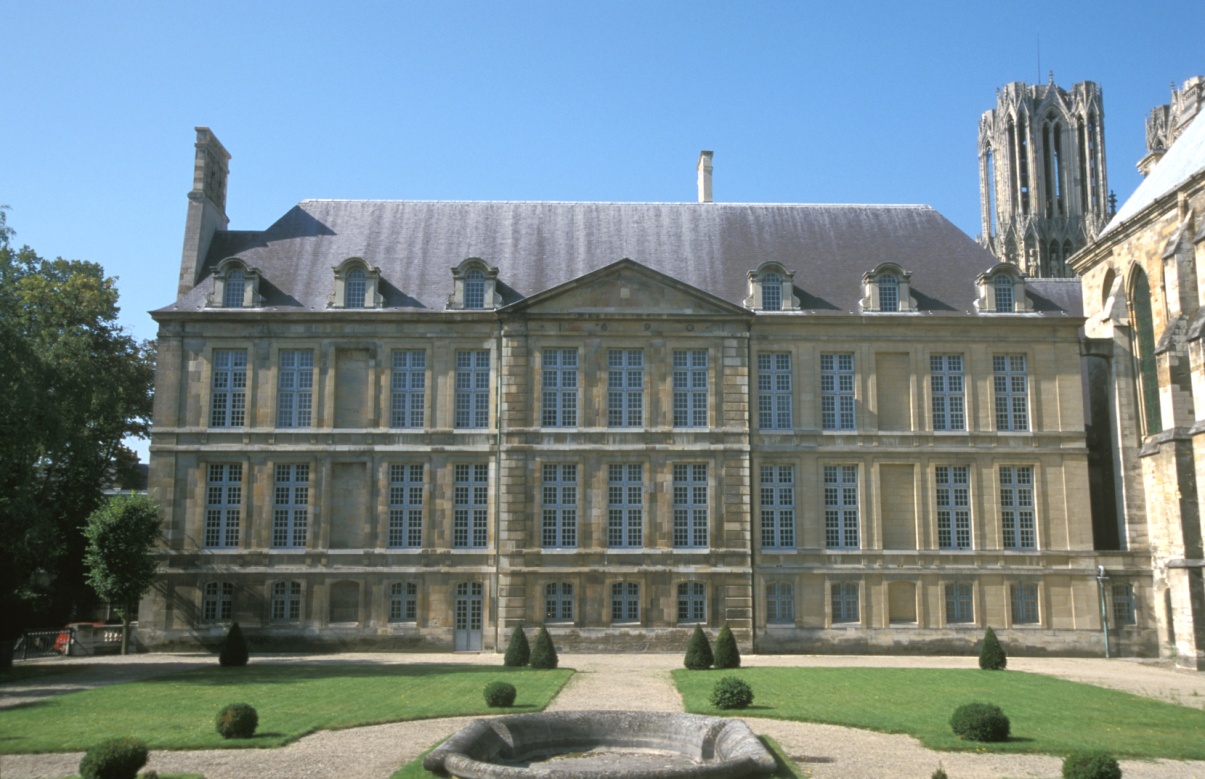 TIP: Veuve Cliquot – taste one of the finest at this world-renowned and well-established house /// Epernay = the capital of champagne!LANGUEDOC – ROUSSILLON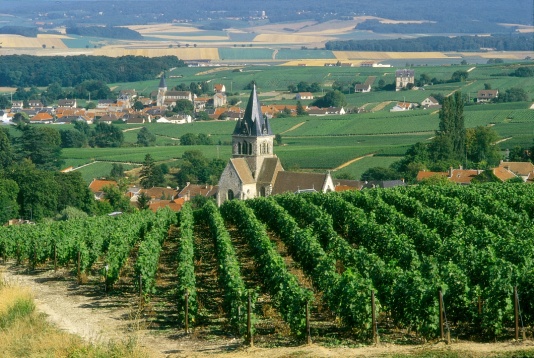 POITOU – CHARENTES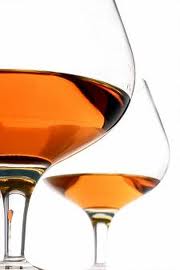 TIP:Poitou Charentes is best known for its amber-coloured aquavits: Cognac and Pineau des Charentes VAL DE LOIRE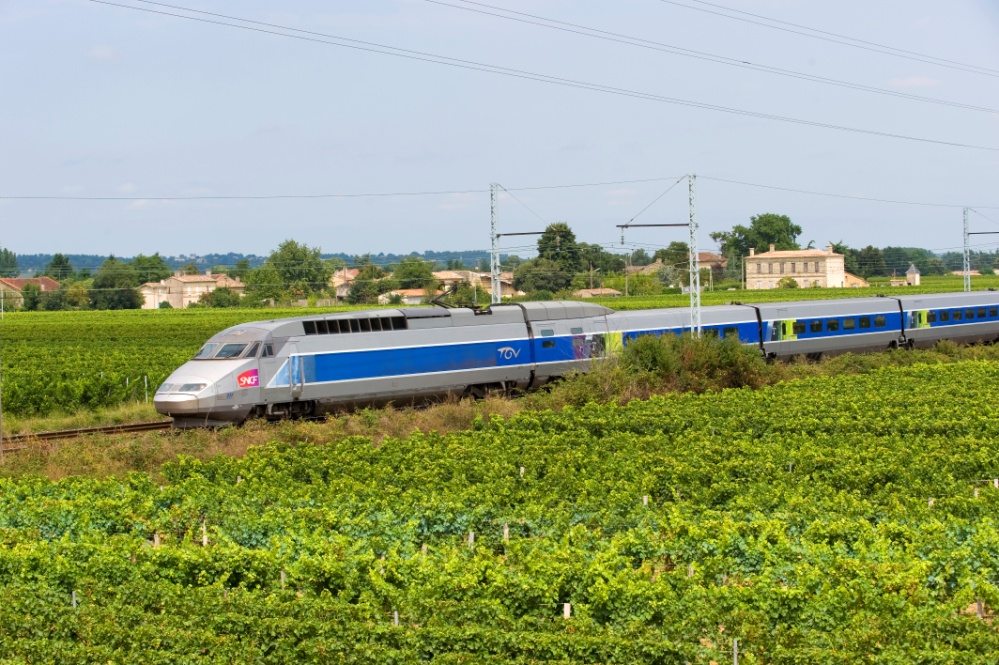 TIP:Val de Loire Region organises 14 walks around its UNESCO-registered vineyards – take a break and enjoy a wine-tasting session along the way. 